  COMIDA POPULAR    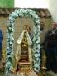 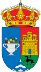 DOMINGO 23_04_17    TELECLUB_BERLANGAS DE ROADISFRUTA  DE UN BONITO DÍA DE CONVIVENCIA  Y   DEGUSTA  UN SABROSO  MENÚ POR SÓLO 5,00€SÍ  QUIERES ASISTIR,  COMPRA  TU TICKET A CUALQUIER  MIEMBRO DEL AYUNTAMIENTO.ÚLTIMO DÍA PARA PODERSE APUNTAR EL 19/04/17CON EL TICKET PARTICIPARÁS EN EL SORTEO DE UN JAMÓN Y UN ESTUCHE DE VINO, QUE SE CELEBRARÁ AL FINAL DE LA COMIDA.MENÚ: CARRILLADA, ENSALADA, TORTILLA DE PATATA; POSTRE; VINO, AGUA Y CAFÉ.AYTO. BERLANGAS DE ROA